Hour 1Log onto Unifrog using your school email addressIf you don’t remember your password, click the “resend” button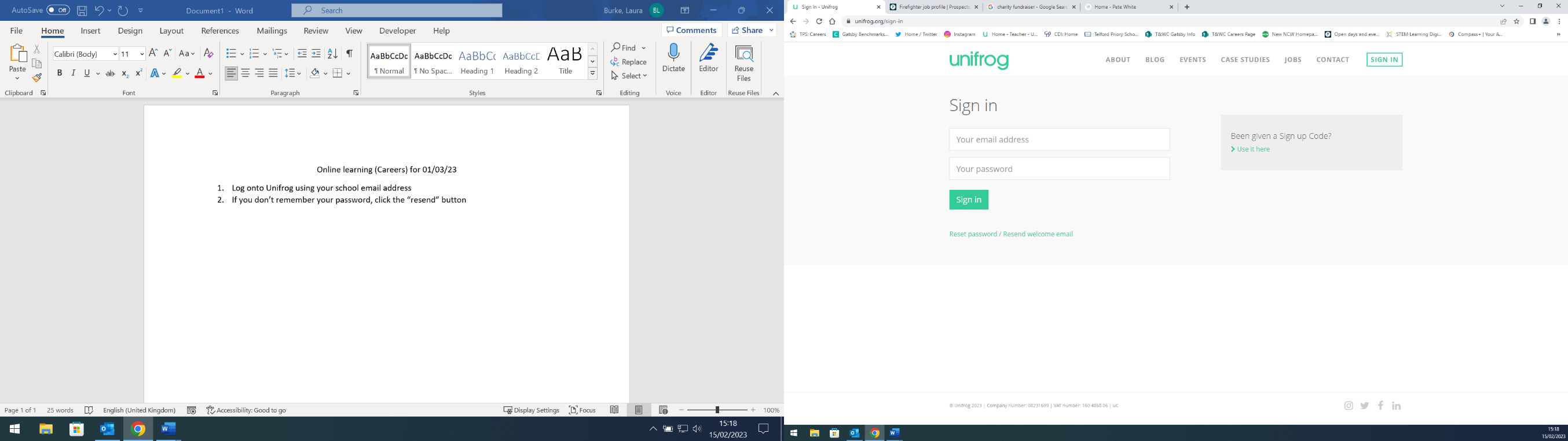 Click on “Interests profile” and complete the quiz: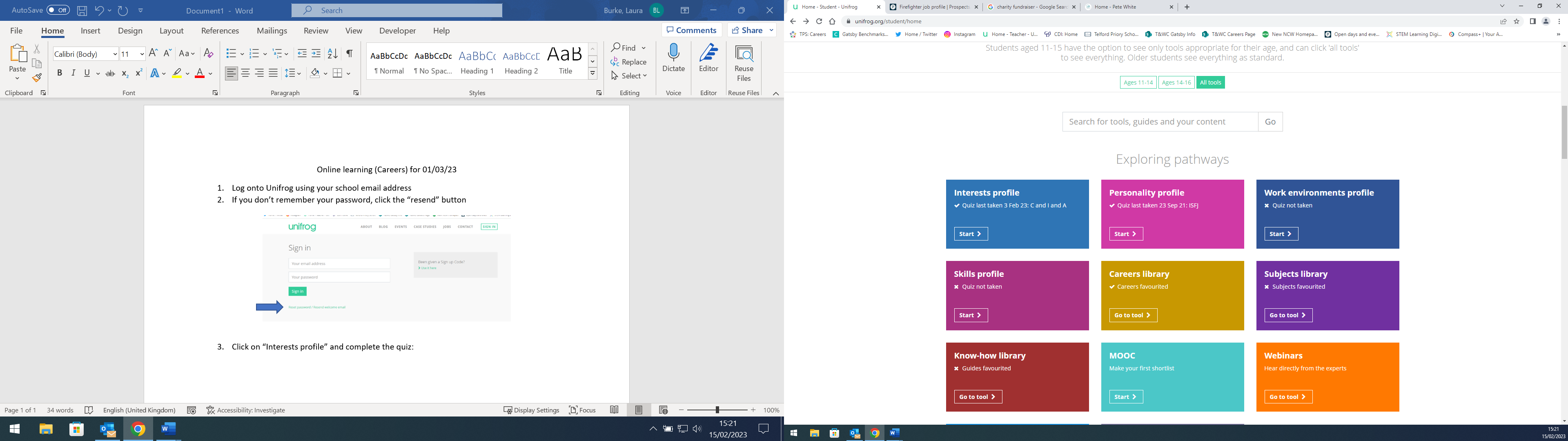 If you have taken it before, you may have to click “take the quiz again” first. Please do redo the quiz – it should be done every year.When you have finished, it will give you the main categories you fall into. Click “search careers library” underneath: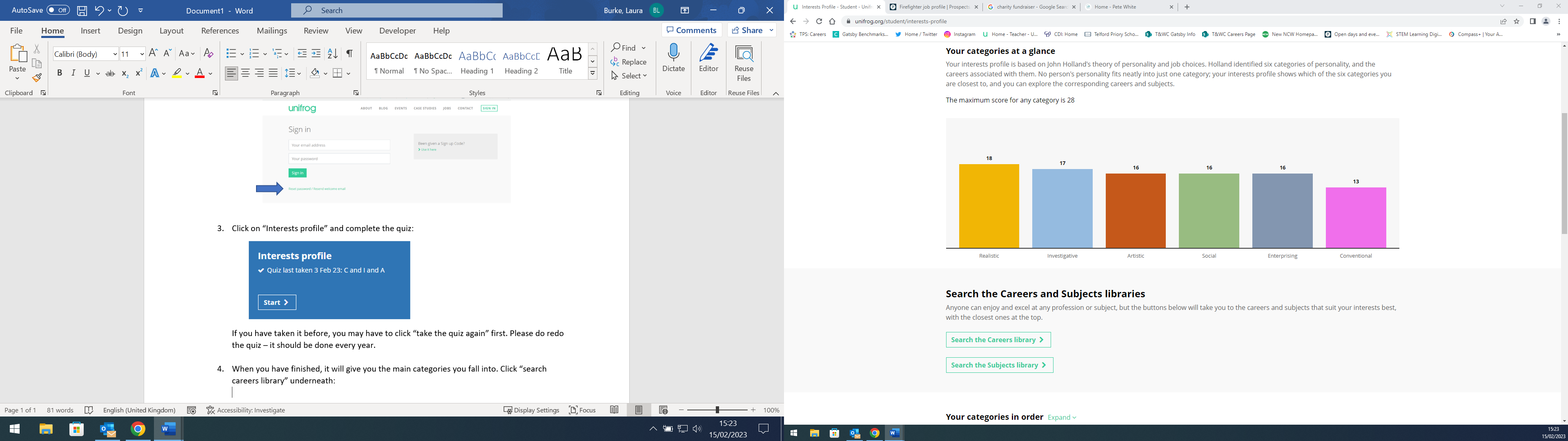 Spend some time exploring the careers it suggests to you. You can “like” your favourites by clicking the heart in the corner. Write in the box below the first 5 careers it suggests, and whether you might be interested:If you enjoyed this, you can also take the other quizzes available: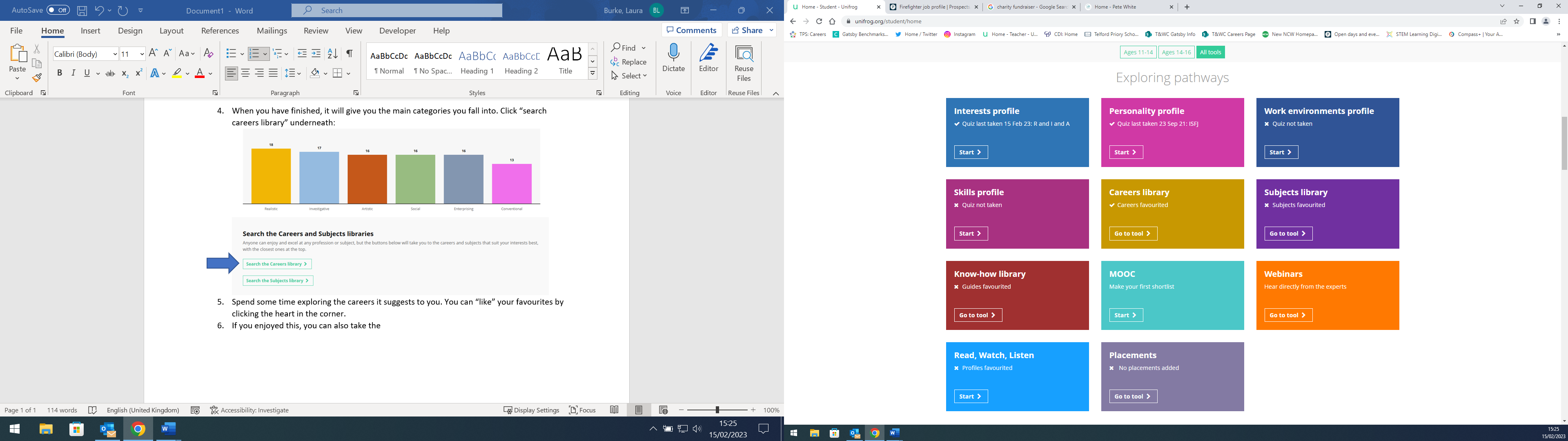 The more quizzes you do, the more refined your results will be. CareerInterested?12345